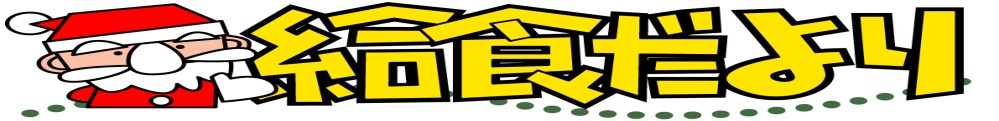 いよいよ12月。今年も残すところ、あとひと月となりました。朝夕一段と冷え込むようになり、寒さが身にしみる季節です。かぜやインフルエンザの流行に備え、寒さに負けない丈夫な体をつくりましょう。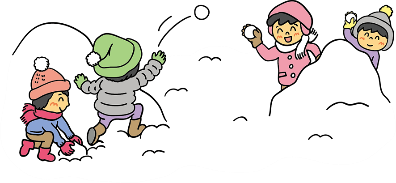 かぜは軽くみられがちですが、「かぜは万病のもと」といわれるように十分に気をつける必要があります。寒さやかぜにまけない体をつくるには、規則正しい生活と食事が大切です。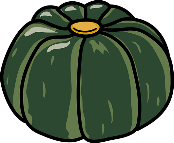 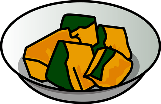 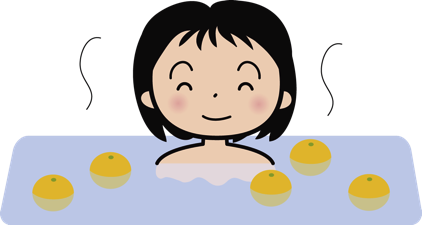 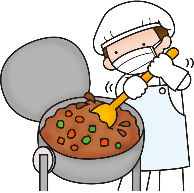 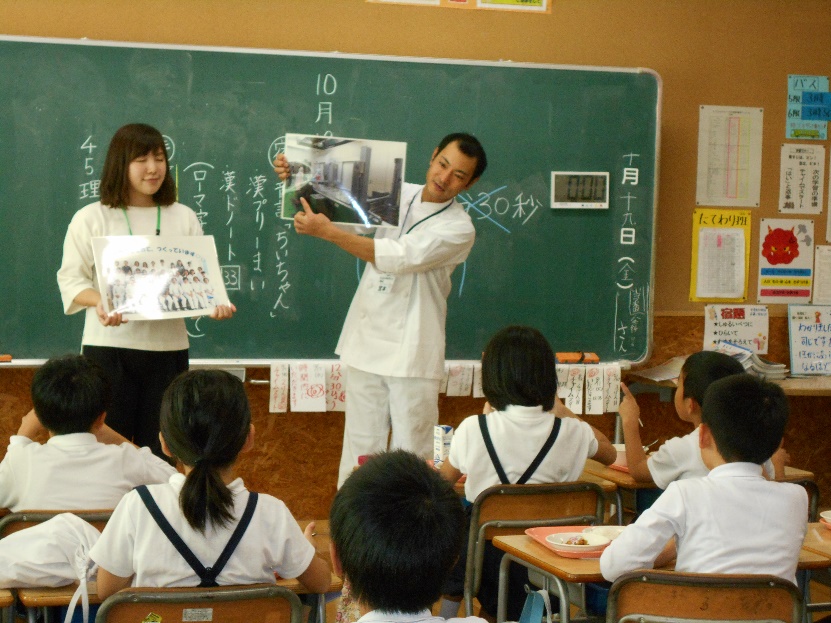 こまめな手洗い・うがい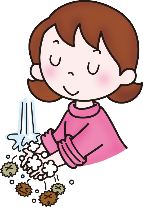 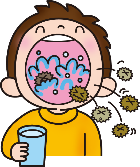 １日３回バランスの良い食事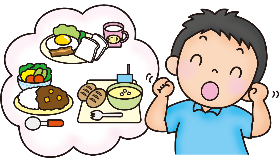 十分なすいみん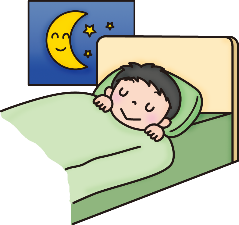 適度な運動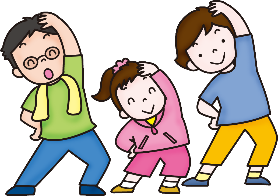 保温・保湿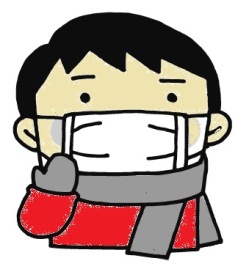 マフラーやマスクを活用しましょう。